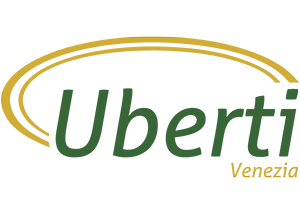     Art 3760 – 0,33 l. Tappo Corona Longneck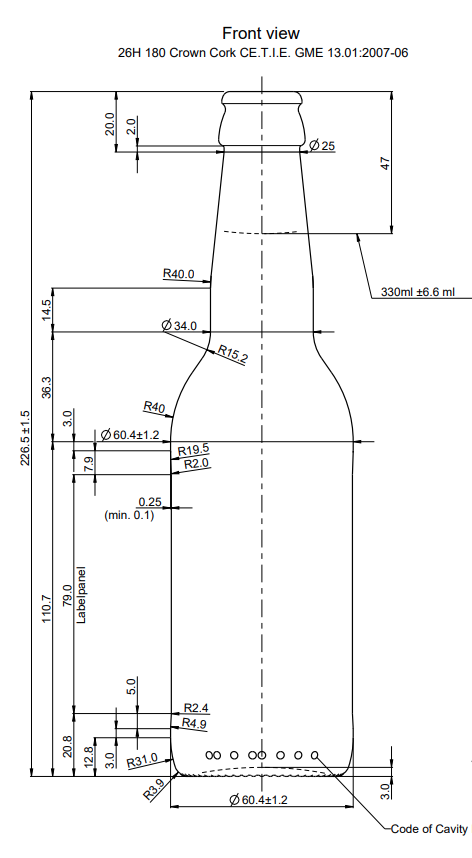 